Проект. Срок антикоррупкционной экспертизы 3 дняИВАНОВСКАЯ ОБЛАСТЬАДМИНИСТРАЦИЯ ЮЖСКОГО МУНИЦИПАЛЬНОГО РАЙОНАПОСТАНОВЛЕНИЕ от                        № г. ЮжаО внесении изменений в постановление Администрации Южского муниципального района от 29.12.2017 № 1362-п«Об утверждении муниципальной программы «Развитие культуры Южского муниципального района»»В соответствии со статьей 179 Бюджетного кодекса Российской Федерации, постановлением Администрации Южского муниципального района от 19.10.2016 № 680-п «Об утверждении Порядка разработки, реализации и оценки эффективности муниципальных программ Южского муниципального района и Южского городского поселения и отмене постановлений Администрации Южского муниципального района от 02.09.2013 № 719-п и Администраций Южского городского поселения от 06.09.2013 № 490»,  Администрация  Южского  муниципального  района              п о с т а н о в л я е т:Внести в постановление Администрации Южского муниципального района от 29.12.2017 № 1362-п «Об утверждении муниципальной программы «Развитие культуры Южского муниципального района» (далее – Постановление) следующие изменения:- в муниципальной программе «Развитие культуры Южского муниципального района» (далее – Программа), являющейся приложением к Постановлению:1.1. Строку девятую таблицы раздела 1 «Паспорт муниципальной программы «Развитие культуры Южского муниципального района» изложить в новой редакции:1.2. Строку седьмую таблицы раздела 1 «Паспорт подпрограммы» подпрограммы «Укрепление материально-технической базы учреждений культуры Южского муниципального района» (далее - Подпрограмма), являющейся приложением №6 к Программе, изложить в новой редакции:1.3. Раздел 4 «Ресурсное обеспечение мероприятий подпрограммы» подпрограммы, являющейся приложением №6 к Программе, изложить в новой редакции:«4.Ресурсное обеспечение подпрограммы, руб.2. Опубликовать настоящее постановление в официальном издании «Правовой Вестник Южского муниципального района» и на официальном сайте Южского муниципального района в информационно-телекоммуникационной сети «Интернет».Глава Южского муниципального района                           В.И. Оврашко«Объем ресурсного обеспеченияОбщий объем бюджетных ассигнований:2018 год- 25 580 709,94 руб.;2019 год- 27 166 244,81 руб.;2020 год- 17 487 655,96 руб.;2021 год- 16 987 655,96 руб.- бюджет Южского муниципального района2018 год – 18 956 926,34 руб.;2019 год- 19 746 907,81 руб.;2020 год- 17 487 655,96 руб.;2021 год- 16 987 655,96 руб.- Бюджет Ивановской области2018 год – 6 616 549,88 руб.;2019 год-   7 412 509,87 руб.;2020 год-   0,00 * руб.;2021 год-   0,00 * руб.;- федеральный бюджет- 2018 год – 7 233,72 руб.;- 2019 год – 6 827,13 руб.;- 2020 год – 0,00 руб.;- 2021 год – 0,00 руб.»«Объемы ресурсного обеспеченияОбщий объем бюджетных ассигнований:2018 год - 419 000,00 руб.;2019 год-  704 494,00 руб.,2020 год- 340 000,00 руб.,2021 год- 340 000,00 руб.- бюджет Южского муниципального района2018 год - 150 000,00 руб.;2019 год-  704 494,00 руб.;2020 год-  340 000,00 руб.;2021 год-  340 000,00 руб.- Бюджет Ивановской области2018 год-   269 000,00 руб.;2019 год-   0,00 * руб.;2020 год-   0,00* руб.;2021 год – 0,00*руб.»№ п/пНаименование мероприятия/Источник ресурсного обеспеченияИсполнитель2018 год2019 год2020 год2021 годПодпрограмма, всегоПодпрограмма, всего419 000,00704 494,00340 000,00340 000,00Бюджетные ассигнованияБюджетные ассигнования419 000,00704 494,00340 000,00340 000,00- бюджет Южского муниципального района- бюджет Южского муниципального района150 000,00704 494,00340 000,00340 000,00- бюджет Ивановской области- бюджет Ивановской области269 000,000,000,000,001.Основное мероприятие «Содействие развитию учреждений культуры»1.Основное мероприятие «Содействие развитию учреждений культуры»Администрация Южского муниципального района в лице МКУК «МЦБ»,МБУ ДО «ДШИ»419 000,00704 494,00340 000,00340 000,00Бюджетные ассигнованияАдминистрация Южского муниципального района в лице МКУК «МЦБ»,МБУ ДО «ДШИ»419 000,00704 494,00340 000,00340 000,00- бюджет Южского муниципального районаАдминистрация Южского муниципального района в лице МКУК «МЦБ»,МБУ ДО «ДШИ»150 000,00704 494,00340 000,00340 000,00- бюджет Ивановской области269 000,000,000,000,001.1Обеспечение сохранности зданий учреждений в сфере культурыАдминистрация Южского муниципального района в лице МКУК «МЦБ»МБУ ДО «Южская ДШИ»140 000,00664 494,00140 000,00140 000,001.1Бюджетные ассигнованияАдминистрация Южского муниципального района в лице МКУК «МЦБ»МБУ ДО «Южская ДШИ»140 000,00664 494,00140 000,00140 000,001.1- бюджет Южского муниципального районаАдминистрация Южского муниципального района в лице МКУК «МЦБ»МБУ ДО «Южская ДШИ»140 000,00664 494,00140 000,00140 000,001.2.Укрепление материально – технической базы муниципальных учреждений культуры Ивановской области269 000,000,000,000,001.2.Бюджетные ассигнования269 000,000,000,000,001.2.- бюджет Южского муниципального района0,000,000,000,001.2.- бюджет Ивановской области269 000,000,000,000,001.3.Укрепление материально – технической базы учреждений культуры Южского муниципального районаАдминистрация Южского муниципального района в лице МКУК «МЦБ»10 000,000,000,000,001.3.Бюджетные ассигнованияАдминистрация Южского муниципального района в лице МКУК «МЦБ»10 000,000,000,000,001.3.- бюджет Южского муниципального районаАдминистрация Южского муниципального района в лице МКУК «МЦБ»10 000,000,000,000,001.4.Обеспечение сохранности зданий учреждений культурыАдминистрация Южского муниципального района в лице МКУК «МЦБ1.4.Бюджетные ассигнованияАдминистрация Южского муниципального района в лице МКУК «МЦБ0,0040 000,00200 000,00200 000,001.4.- бюджет Южского муниципального районаАдминистрация Южского муниципального района в лице МКУК «МЦБ0,0040 000,00200 000,00200 000,00»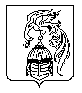 